Dzień dobry,                                                                                              8.04. 2020r.Temat tygodnia:  WIELKANOC	Temat  dnia:  WIELKANOCNY KOSZYCZEKzad. 1Proszę wydrukować stronę z obrazkami/ samodzielnie narysować. Które obrazki związane są ze świętami Wielkiej Nocy/ Wielkanocnymi? Właściwe obrazki otocz pętelką. Gdzie znajduje się koszyczek wielkanocny? Przyjrzyj się, co znajduje się w tym koszyczku? Czy umiałbyś podać nazwy świąt, do których należą te obrazki?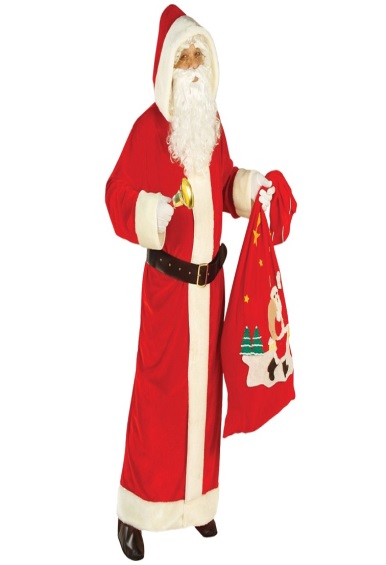 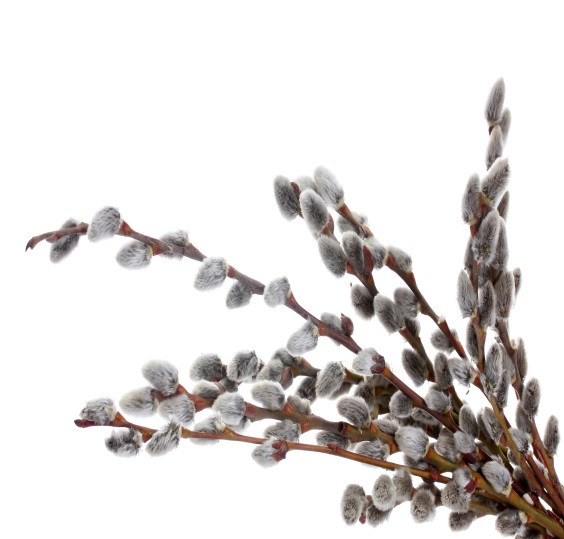 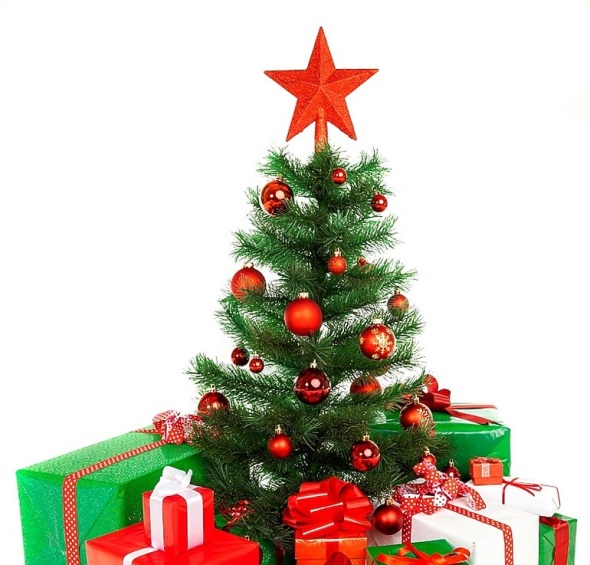 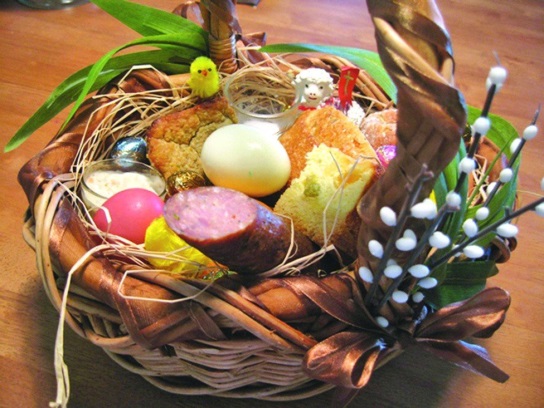 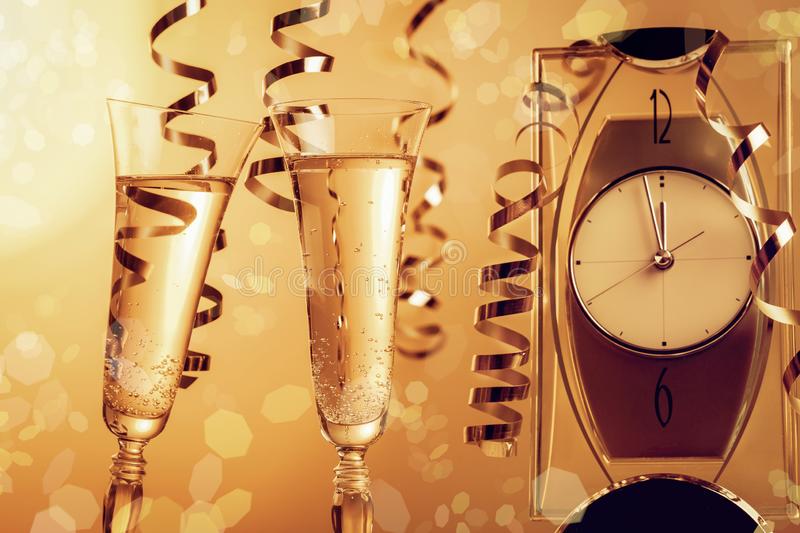 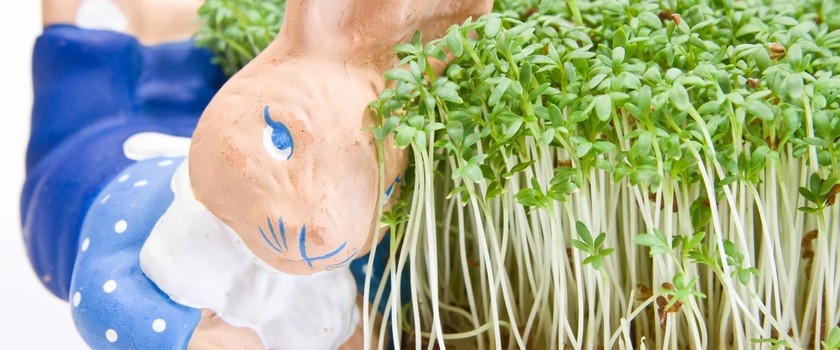 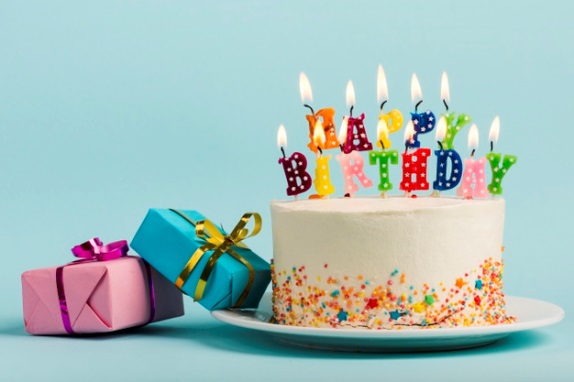 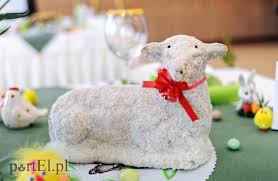 Zad. 2Proszę przeczytać dziecku wiersz pt. „Wielkanoc” J. Koczanowskiej, a następnie poprosić, aby odpowiedziało na pytania:- Co robiły pisanki w koszyczku wielkanocnym?- O co się kłóciły?- Jak zakończył się spór?„Wielkanoc” J. Koczanowskiej,W wielkanocnym koszyczku,przystrojonym pięknie,kłóciły się pisanki o najlepsze miejsce.Każda chciała spoczywać tuż obok rzeżuchy,zielonej i puszystej jak miękkie poduchy.Wtem do akcji wkroczył cukrowy baranek,zjadł zieloną rzeżuchę, przerwał spór pisanek.zad.3”O której pisance opowiadam?”- zabawa. Rodzic opisuje słowami pisankę widzianą na zdjęciu, a zadaniem dziecka jest wskazanie jej. Potem następuje zmiana i dziecko opisuje pisankę, a rodzic/ rodzeństwo  odgaduje.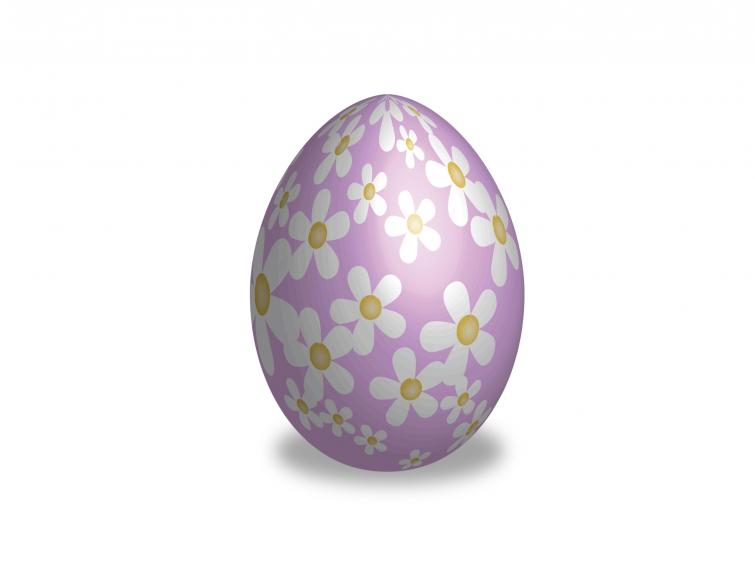 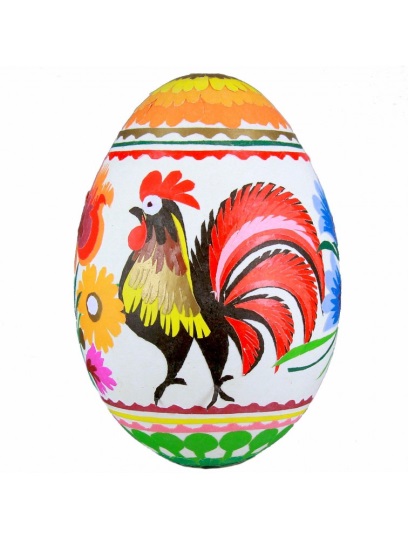 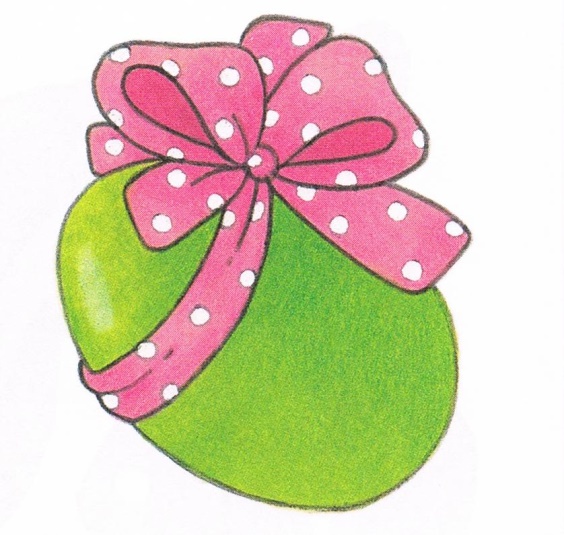 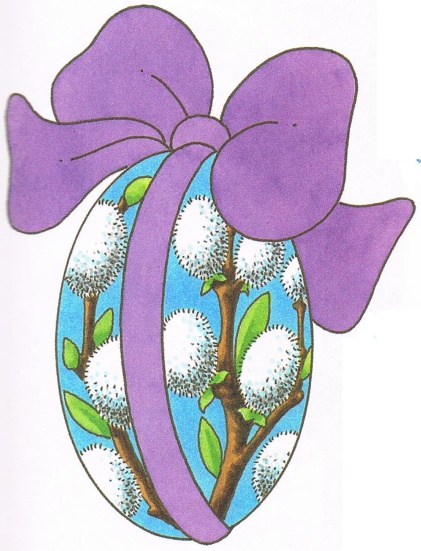 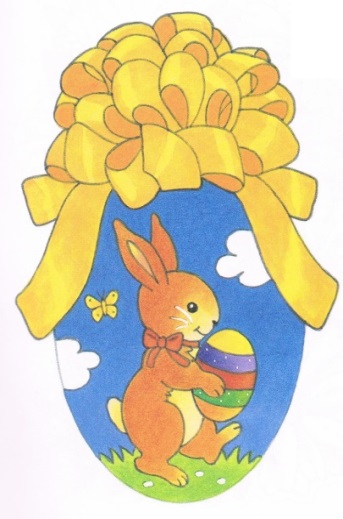 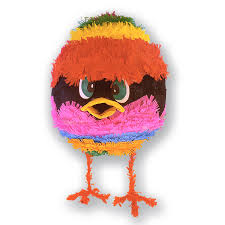 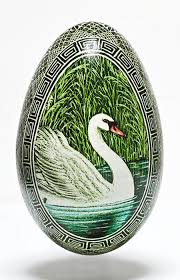 Myślę, że na dzisiaj wystarczy tych zadań. Proszę powtarzać z dzieckiem poznane piosenki po polsku i angielsku.Z pozdrowieniami,Renata Kowalska